Román Barragán Rodríguez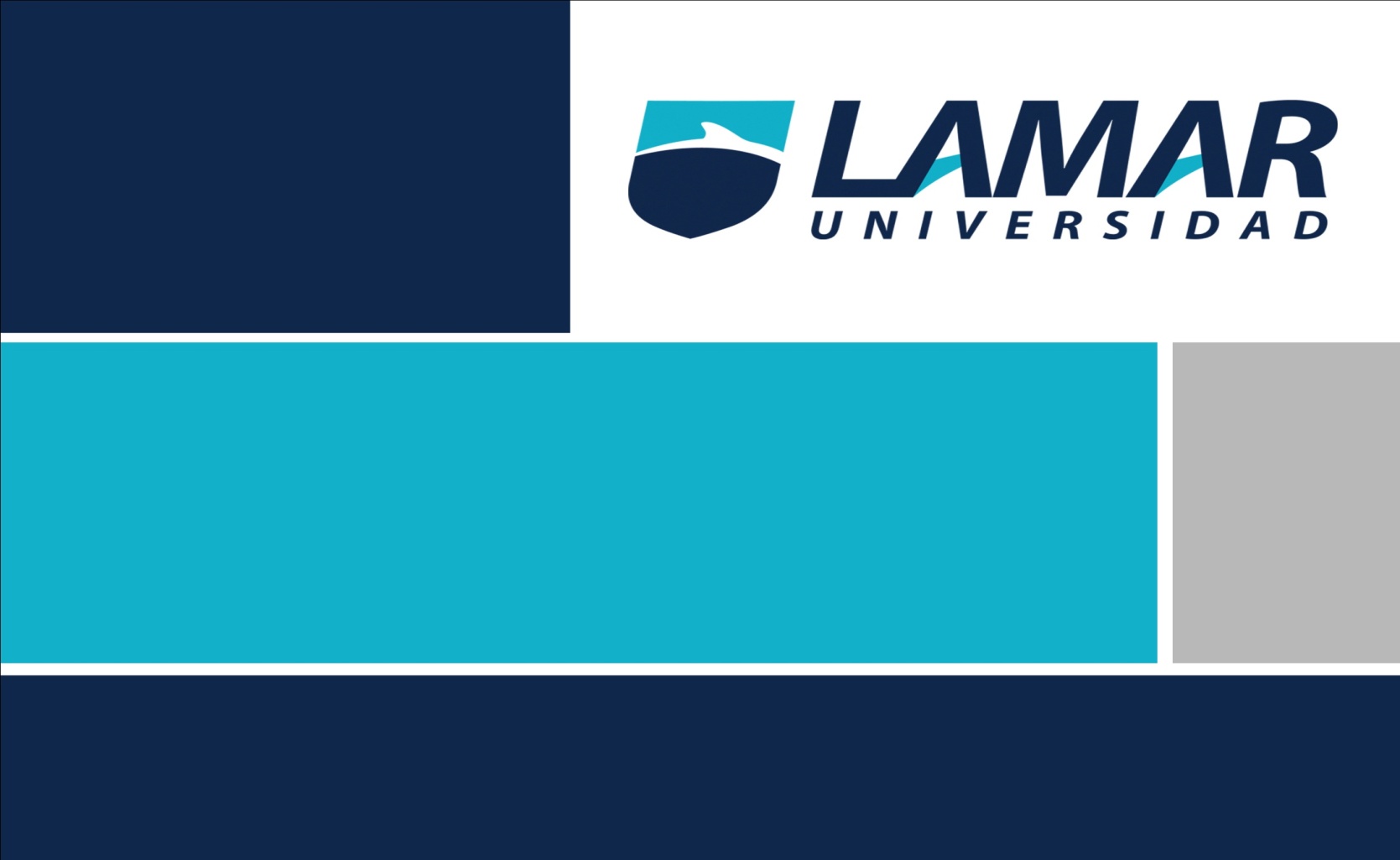 LME3105      8vo SemestreMedicina basada en evidenciasRiesgo Relativo = Incidencia de Expuestos / Incidencia de No Expuestos (I EXP/ I NO EXP) = 0.09299/0.1086 = 0.8563 85I EXP= a/(a+b) = 864/9291 =9.29%I NO EXP = c/(c+d) = 1014/9333 =10.86%El Riesgo Relativo es menor a 1 es un factor protector el uso de Ticagrelor por encima del Clopidogrel .ANALISIS DEL ARTÍCULOPara analizar el artículo debemos mencionar que el objetivo principal es comparar el uso de Ticagrelor contra el mayormente usado Clopidogrel. Este estudio doble ciego que podría tener buen resultado, puesto que son buen nivel de evidencia los que maneja estos estudios. La población de estudio fue descrita de manera detallada y se puede considerar que ambos grupos, tanto el de expuestos como el de no expuestos presentaban características similares con variaciones mínimas, pero aun así fue minuciosamente los participantes para que existiera una población representativa en ambos grupos de estudio.  Ya con la aplicación de herramientas estadísticas se puede llegar analizar la posibilidad de que un tratamiento fuese más efectivo que el otro utilizando la fórmula para calcular el riesgo relativo RR = 0.8563 se considera factor protector además porque la incidencia de las complicaciones principales fue menor en el grupo de expuestos.  Para concluir se menciona que pueden surgir efectos adversos de mayor magnitud con la mayor efectividad terapéutica del ticagrelor pero la tasa de hemorragias graves se mantuvo igual en ambos grupos y se observa que ticagrelor amplía los beneficios ya demostrados de Clopidogrel en todo espectro del síndrome coronario agudo sin elevar los riesgos ya establecidos. Pero tratamos con un estudio de gran relevancia e importancia medica para ubicar un mejor tratamiento para los pacientes. SICA, Complicación Principal de Valoración; muerte por causas vasculares, IM o ictus.SICA, Complicación Principal de Valoración; muerte por causas vasculares, IM o ictus.posnegTotalExpuestos 86484279, 291No Expuestos101483199, 333TOTAL187816, 74618, 624